Katholische Kirchengemeinde Christkönig WesterheimKirchenplatz 3, 72589 WesterheimTelefon 07333-5412, Fax 07333-6224E-Mail: christkoenig.westerheim@drs.deHomepage: christkoenig-westerheim.drs.deÖffnungszeiten Pfarrbüro: Montag, 15.00 bis 18.00 Uhr Mittwoch, 8.00 bis 11.30 UhrDonnerstag, 8.00 bis 11.30 UhrBitte beachten Sie die allgemein gültigen Infektionsschutzmaßnahmen.SeelsorgeFür seelsorgliche Angelegenheiten ist Pfarrer Karl Enderle jederzeit erreichbar unter der Telefon-Nummer 0 73 33 – 54 12 oder über Mail: karl.enderle@drs.deDie Anmeldepflicht zu den Gottesdiensten ist wieder sinnvoll!
Unsere Ordner tun sich leichter, wenn Sie so nett sind, sich vorab zu den üblichen Öffnungszeiten in ihrem Pfarrbüro für die Sonntagsgottesdienste anzumelden, es gelten ansonsten noch immer die üblichen Corona-Beschränkungen. Die Verpflichtung zum Tragen eines medizinischen Mund-Nasen-Schutzes während des Gottesdienstes besteht weiterhin.Regelungen für den Gottesdienst unter Corona-Bedingungen > Bitte kommen Sie möglichst rechtzeitig, damit die Ordner ihre Daten erfassen können. >Das Tragen einer FFP2-Schutzmaske oder einer medizinischen Schutzmaske (Mund-Nasenbedeckung) ist verpflichtend während des ganzen Gottesdienstes!>Die Hände sind vor dem Betreten der Kirche zu desinfizieren.>Die vorgeschriebenen Sitzplätze sind verpflichtend, bitte beachten Sie die Anweisungen der Ordner.>Bringen Sie Ihr eigenes Gotteslob zum Mitbeten der Lieder mit!>Beachten Sie die Regelungen für den Kommunionempfang und das Verlassen der Kirche.>Wer Krankheitssymptome bei sich feststellt, muss zu Hause bleiben.17. Sonntag im JahreskreisL 1: 2 Kön 4,42-44   L 2: Eph 4,1-6   Ev: Joh 6,1-15Samstag, 24. Juli – Christophorus18.30 Uhr Vorabendmesse (Verstorbene Mitglieder der Chorgemeinschaft – Josef und Kreszentia Tritschler mit Angeh. – Andreas und Judith Zick, Maria und Wilhelm Zeller, Edith Krall)Anschl. Jahreshauptversammlung der Chorgemeinschaft Eintracht Westerheim e.V.Sonntag, 25. Juli10.30 Uhr Eucharistiefeier12.00 Uhr Tauffeier für Malte Andreas TrollMittwoch, 28. Juli18.30 Uhr Messfeier;Anschl. Anbetung bis 20.30 UhrDonnerstag, 29. Juli – Marta von Betanien07.30 Uhr MessfeierMinistrantenaufstellungSamstag, 24.07.: Jannis, PeterSonntag, 25.07.: Marius, PaulMittwoch, 28.07.: Tim, JonasGottesdienste in unserer Seelsorgeeinheit Samstag, 24. Juli:10.00 Uhr Laichingen, Feier der Erstkommunion13.00 Uhr Laichingen, Feier der Erstkommunion18.30 Uhr Vorabendmesse in WesterheimSonntag, 25. Juli:09.00 Uhr Ennabeuren10.30 Uhr Westerheim10.30 Uhr Berghülen, Feier der Erstkommunion13.00 Uhr Laichingen, Feier der ErstkommunionVerstorben ist aus unserer GemeindeHerr Franz Wiume, Goethestr. 1.Herr, nimm ihn auf in deine Herrlichkeit. Den trauernden Angehörigen gilt unser Mitgefühl.Ein neues GotteslobWer ein Gotteslob bestellt hat, kann dies zu folgenden Zeiten im Pfarrbüro abholen:28.07. / 29.07. / 16.08. / jeweils von 8.00 Uhr bis 12.00 Uhr, oder dann wieder ab 30. August zu den üblichen Öffnungszeiten. Für diejenigen, die noch ein Gotteslob brauchen, eine rechtzeitige Bestellung aber versäumt haben, liegen noch weitere Bücher im Pfarrbüro vor. 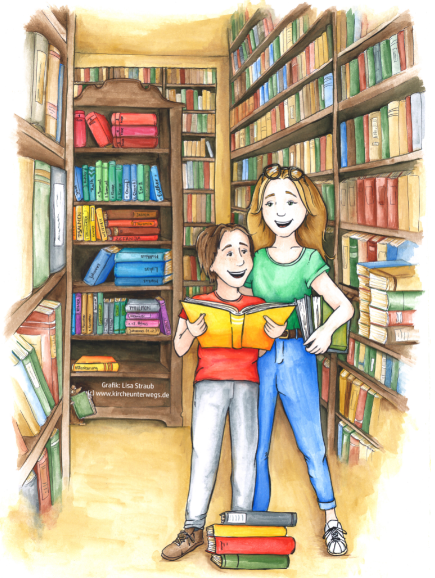 Die Ökumenischen Kinderbibeltage 
finden dieses Jahr vom 15. – 17. Oktober 2021 statt. 
Unser Thema für dieses Jahr ist: 
„Meine Welt ist voller Fragen“
>Wer hat eigentlich Gott entdeckt?
>Kann man mit Gott reden?
>Wie lieb ist der liebe Gott?
>Warum sind manche Menschen groß und manche klein?
>Kann man mit Gott kämpfen?
Wir finden, dass es ein tolles und sehr ansprechendes Thema für die KiBiTa ist, aus dem man für jede Altersstufe viel machen kann.
Wir bitten alle bisherigen Mitarbeiter und diejenigen, die uns gerne neu unterstützen möchten (Jugendliche ab der 8. Klasse und alle Erwachsenen) zu unseren Mitarbeitertreffen in die Marienburg zu kommen,
jeweils um 19 Uhr: Dienstag, den 14.09.21 und Montag,   den 04.10.21
Corona bedingt kann es evtl. zu Änderungen kommen.
Viele liebe Grüße Euer KinderbibeltageteamGemeinsames Haus
Gebet für unsere Erde
Allmächtiger Gott, der du in der Weite des Alls gegenwärtig bist und im kleinsten deiner Geschöpfe, der du alles, was existiert, mit deiner Zärtlichkeit umschließt, gieße uns die Kraft deiner Liebe ein, damit wir das Leben und die Schönheit hüten.
Überflute uns mit Frieden, damit wir als Brüder und Schwestern leben und niemandem schaden.
Vater der Armen, hilf uns, die Verlassenen und Vergessenen dieser Erde, die so wertvoll sind in deinen Augen, zu retten.
Heile unser Leben, damit wir Beschützer der Welt sind und nicht Räuber, damit wir Schönheit säen und nicht Verseuchung und Zerstörung.
Rühre die Herzen derer an, die nur Gewinn suchen auf Kosten der Armen und der Erde.
Lehre uns, den Wert von allen Dingen zu entdecken und voll Bewunderung zu betrachten; zu erkennen, dass wir zutiefst verbunden sind mit allen Geschöpfen auf unserem Weg zu deinem unendlichen Licht.
Danke, dass du alle Tage bei uns bist.                                                                                                        Ermutige uns bitte in unserem Kampf für Gerechtigkeit, Liebe und Frieden.
				Gebet von Papst Franziskus aus der Enzyklika Laudato si
Für den Ökologie-Ausschuss: Juliane von NathusiusJugend- und MinistrantennachrichtenZu unserer FERIENWOCHE FÜR MÄDCHEN VON 9 BIS 15 JAHRENladen wir dich ganz herzlich ein! Mit dir und vielen anderen Mädchen wollen wir eine spannende Woche erleben.Das erwartet dich: Eine tolle Gemeinschaft, Kreativangebote, neue Freundlinnen, Spiele, Tanz und Spaß, Zeit für Jesus und Maria, viele Überraschungen!Wann: 25. – 29. August 2021Wo: Evang. Jugendheim im Rottal (Abtsgmünd)Anmeldung und Information: Leoba Rehm, 0163 87 95 714, abteilung.schwarzhorn@web.deKosten: 100.-- € (bei Anmeldung bis 31. Juli 2021 oder Geschwister-Rabatt kostet die Ferienwoche nur 90.-- €)Flyer liegen in der Kirche zum Mittnehmen aus.Wir freuen uns auf DICH!Leoba Rehm, Miriam Gaus, Mia Müller, Ines Baumann und das ganze Team der Schönstatt MJF, Abteilung Schwarzhorn